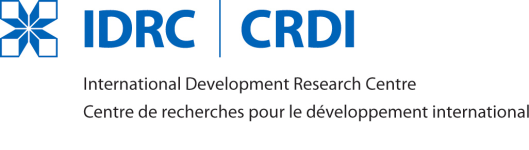 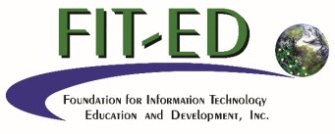 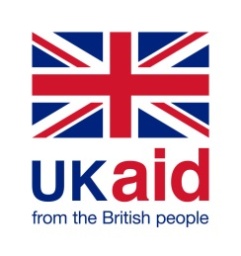 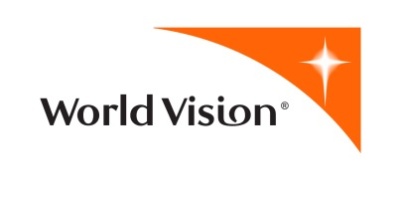 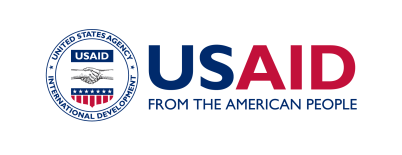 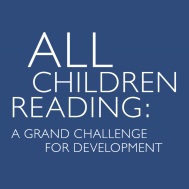 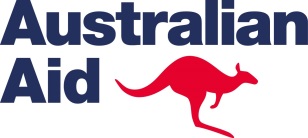 Guidebook on Digital Game Developmentfor Early Literacy Learning in Developing CountriesEXPRESSION OF INTEREST FORMPROJECT LEADERPROJECT LEADERPROJECT LEADERPROJECT LEADERFull Name:Full Name:Full Name:Full Name:Institutional affiliation and position:Institutional affiliation and position:Institutional affiliation and position:Institutional affiliation and position:Office address:Office address:Office address:Office address:Email address:Email address:Email address:Email address:Telephone number/s (include country and area codes):Telephone number/s (include country and area codes):Telephone number/s (include country and area codes):Telephone number/s (include country and area codes):PROPOSING INSTITUTION. The proposing institution receives and administers grant funds.PROPOSING INSTITUTION. The proposing institution receives and administers grant funds.PROPOSING INSTITUTION. The proposing institution receives and administers grant funds.PROPOSING INSTITUTION. The proposing institution receives and administers grant funds.Legal name:Legal name:Legal name:Legal name:Office address:Office address:Office address:Office address:Telephone number/s (include country and area codes):Telephone number/s (include country and area codes):Telephone number/s (include country and area codes):Telephone number/s (include country and area codes):E-mail address:E-mail address:E-mail address:E-mail address:Website address:Website address:Website address:Website address:COLLABORATING INSTITUTION/S. Collaborating institutions are those that are jointly proposing research in collaboration with the proposing institution and will each directly receive grant funds. COLLABORATING INSTITUTION/S. Collaborating institutions are those that are jointly proposing research in collaboration with the proposing institution and will each directly receive grant funds. COLLABORATING INSTITUTION/S. Collaborating institutions are those that are jointly proposing research in collaboration with the proposing institution and will each directly receive grant funds. COLLABORATING INSTITUTION/S. Collaborating institutions are those that are jointly proposing research in collaboration with the proposing institution and will each directly receive grant funds. 1. Legal name:1. Legal name:1. Legal name:1. Legal name:Office address:Office address:Office address:Office address:Telephone number/s (include country and area codes):Telephone number/s (include country and area codes):Telephone number/s (include country and area codes):Telephone number/s (include country and area codes):E-mail address:E-mail address:E-mail address:E-mail address:Website address:Website address:Website address:Website address:2. Legal name:2. Legal name:2. Legal name:2. Legal name:Office address:Office address:Office address:Office address:Telephone number/s (include country and area codes):Telephone number/s (include country and area codes):Telephone number/s (include country and area codes):Telephone number/s (include country and area codes):E-mail address:E-mail address:E-mail address:E-mail address:Website address:Website address:Website address:Website address:PARTICIPATING INSTITUTION/S. Participating institutions are those that will participate directly in the conduct of the research but will not directly receive grant funds. PARTICIPATING INSTITUTION/S. Participating institutions are those that will participate directly in the conduct of the research but will not directly receive grant funds. PARTICIPATING INSTITUTION/S. Participating institutions are those that will participate directly in the conduct of the research but will not directly receive grant funds. PARTICIPATING INSTITUTION/S. Participating institutions are those that will participate directly in the conduct of the research but will not directly receive grant funds. 1. Legal name:1. Legal name:1. Legal name:1. Legal name:Office address:Office address:Office address:Office address:Telephone number/s (include country and area codes):Telephone number/s (include country and area codes):Telephone number/s (include country and area codes):Telephone number/s (include country and area codes):E-mail address:E-mail address:E-mail address:E-mail address:Website address:Website address:Website address:Website address:2. Legal name:2. Legal name:2. Legal name:2. Legal name:Office address:Office address:Office address:Office address:Telephone number/s (include country and area codes):Telephone number/s (include country and area codes):Telephone number/s (include country and area codes):Telephone number/s (include country and area codes):E-mail address:E-mail address:E-mail address:E-mail address:Website address:Website address:Website address:Website address:EXPRESSION OF INTEREST TO SUBMIT A FULL PROPOSAL (not more than 1,000 words)EXPRESSION OF INTEREST TO SUBMIT A FULL PROPOSAL (not more than 1,000 words)EXPRESSION OF INTEREST TO SUBMIT A FULL PROPOSAL (not more than 1,000 words)EXPRESSION OF INTEREST TO SUBMIT A FULL PROPOSAL (not more than 1,000 words)The Expression of Interest must contain the following parts:Team Composition, Expertise and Experience. Describe how the composition, expertise and experience of the team will enable the successfully delivery of the Guidebook.Approach and Methods. Explain the team’s proposed approach to and associated methods in developing the Guidebook based on the intended purpose, target audience, and general specifications stated in the Call. Issues and Challenges: Highlight the key issues and challenges in developing the Guidebook and explain how the team intends to address these issues and challenges.Expected Outputs: Elaborate on the Guidebook based on the general specifications stated in the Call and specify other related outputs, if any. Suggest how these outputs may be best presented in multiple modalities.The Expression of Interest must contain the following parts:Team Composition, Expertise and Experience. Describe how the composition, expertise and experience of the team will enable the successfully delivery of the Guidebook.Approach and Methods. Explain the team’s proposed approach to and associated methods in developing the Guidebook based on the intended purpose, target audience, and general specifications stated in the Call. Issues and Challenges: Highlight the key issues and challenges in developing the Guidebook and explain how the team intends to address these issues and challenges.Expected Outputs: Elaborate on the Guidebook based on the general specifications stated in the Call and specify other related outputs, if any. Suggest how these outputs may be best presented in multiple modalities.The Expression of Interest must contain the following parts:Team Composition, Expertise and Experience. Describe how the composition, expertise and experience of the team will enable the successfully delivery of the Guidebook.Approach and Methods. Explain the team’s proposed approach to and associated methods in developing the Guidebook based on the intended purpose, target audience, and general specifications stated in the Call. Issues and Challenges: Highlight the key issues and challenges in developing the Guidebook and explain how the team intends to address these issues and challenges.Expected Outputs: Elaborate on the Guidebook based on the general specifications stated in the Call and specify other related outputs, if any. Suggest how these outputs may be best presented in multiple modalities.The Expression of Interest must contain the following parts:Team Composition, Expertise and Experience. Describe how the composition, expertise and experience of the team will enable the successfully delivery of the Guidebook.Approach and Methods. Explain the team’s proposed approach to and associated methods in developing the Guidebook based on the intended purpose, target audience, and general specifications stated in the Call. Issues and Challenges: Highlight the key issues and challenges in developing the Guidebook and explain how the team intends to address these issues and challenges.Expected Outputs: Elaborate on the Guidebook based on the general specifications stated in the Call and specify other related outputs, if any. Suggest how these outputs may be best presented in multiple modalities.RESEARCH TEAM. List the names of key team members and provide the information requested. For each of the listed team members, submit a curriculum vitae and at least two samples of related work (e.g., published articles, research reports, academic/technical papers, policy papers, etc.).RESEARCH TEAM. List the names of key team members and provide the information requested. For each of the listed team members, submit a curriculum vitae and at least two samples of related work (e.g., published articles, research reports, academic/technical papers, policy papers, etc.).RESEARCH TEAM. List the names of key team members and provide the information requested. For each of the listed team members, submit a curriculum vitae and at least two samples of related work (e.g., published articles, research reports, academic/technical papers, policy papers, etc.).RESEARCH TEAM. List the names of key team members and provide the information requested. For each of the listed team members, submit a curriculum vitae and at least two samples of related work (e.g., published articles, research reports, academic/technical papers, policy papers, etc.).1. Principal Investigator 1. Principal Investigator 1. Principal Investigator 1. Principal Investigator Full Name:Full Name:Full Name:Full Name:Institutional affiliation and position:Institutional affiliation and position:Institutional affiliation and position:Institutional affiliation and position:Office address:Office address:Office address:Office address:Email address:Email address:Email address:Email address:Telephone number/s (include country and area codes):Telephone number/s (include country and area codes):Telephone number/s (include country and area codes):Telephone number/s (include country and area codes):Biography statement about expertise and experience relevant to the development of the Guidebook (not more than 150 words):Biography statement about expertise and experience relevant to the development of the Guidebook (not more than 150 words):Biography statement about expertise and experience relevant to the development of the Guidebook (not more than 150 words):Biography statement about expertise and experience relevant to the development of the Guidebook (not more than 150 words):2. Co-Investigator 2. Co-Investigator 2. Co-Investigator 2. Co-Investigator Full Name:Full Name:Full Name:Full Name:Institutional affiliation and position:Institutional affiliation and position:Institutional affiliation and position:Institutional affiliation and position:Office address:Office address:Office address:Office address:Email address:Email address:Email address:Email address:Telephone number/s (include country and area codes):Telephone number/s (include country and area codes):Telephone number/s (include country and area codes):Telephone number/s (include country and area codes):Biography statement about expertise and experience relevant to the development of the Guidebook (not more than 150 words):Biography statement about expertise and experience relevant to the development of the Guidebook (not more than 150 words):Biography statement about expertise and experience relevant to the development of the Guidebook (not more than 150 words):Biography statement about expertise and experience relevant to the development of the Guidebook (not more than 150 words):3. Co-Investigator 3. Co-Investigator 3. Co-Investigator 3. Co-Investigator Full Name:Full Name:Full Name:Full Name:Institutional affiliation and position:Institutional affiliation and position:Institutional affiliation and position:Institutional affiliation and position:Office address:Office address:Office address:Office address:Email address:Email address:Email address:Email address:Telephone number/s (include country and area codes):Telephone number/s (include country and area codes):Telephone number/s (include country and area codes):Telephone number/s (include country and area codes):Biography statement about expertise and experience relevant to the development of the Guidebook (not more than 150 words):Biography statement about expertise and experience relevant to the development of the Guidebook (not more than 150 words):Biography statement about expertise and experience relevant to the development of the Guidebook (not more than 150 words):Biography statement about expertise and experience relevant to the development of the Guidebook (not more than 150 words):4. Co-Investigator 4. Co-Investigator 4. Co-Investigator 4. Co-Investigator Full Name:Full Name:Full Name:Full Name:Institutional affiliation and position:Institutional affiliation and position:Institutional affiliation and position:Institutional affiliation and position:Office address:Office address:Office address:Office address:Email address:Email address:Email address:Email address:Telephone number/s (include country and area codes):Telephone number/s (include country and area codes):Telephone number/s (include country and area codes):Telephone number/s (include country and area codes):Biography statement about expertise and experience relevant to the development of the Guidebook (not more than 150 words):Biography statement about expertise and experience relevant to the development of the Guidebook (not more than 150 words):Biography statement about expertise and experience relevant to the development of the Guidebook (not more than 150 words):Biography statement about expertise and experience relevant to the development of the Guidebook (not more than 150 words):PROJECT DURATION, ACTIVITIES AND TIMEFRAME. Indicate the total number of months needed to complete the project including all research activities and final reporting; key activities; the output/s of each activity; and when the activity will be undertaken (e.g., Months 1 to 2, Month 4, etc.)PROJECT DURATION, ACTIVITIES AND TIMEFRAME. Indicate the total number of months needed to complete the project including all research activities and final reporting; key activities; the output/s of each activity; and when the activity will be undertaken (e.g., Months 1 to 2, Month 4, etc.)PROJECT DURATION, ACTIVITIES AND TIMEFRAME. Indicate the total number of months needed to complete the project including all research activities and final reporting; key activities; the output/s of each activity; and when the activity will be undertaken (e.g., Months 1 to 2, Month 4, etc.)PROJECT DURATION, ACTIVITIES AND TIMEFRAME. Indicate the total number of months needed to complete the project including all research activities and final reporting; key activities; the output/s of each activity; and when the activity will be undertaken (e.g., Months 1 to 2, Month 4, etc.)Project Duration (in months): Project Duration (in months): Project Duration (in months): Project Duration (in months): Key ActivityExpected Output/sInclusive Month/sInclusive Month/sINDICATIVE BUDGET in Canadian dollars (CAD) INDICATIVE BUDGET in Canadian dollars (CAD) INDICATIVE BUDGET in Canadian dollars (CAD) INDICATIVE BUDGET in Canadian dollars (CAD) Budget CategoryBudget CategoryBudget CategoryAmount (in CAD)Personnel. Includes all remuneration, allowances, and benefits paid to staff hired for a specific project. The payment of replacement salaries (to release academics from teaching commitments) or of core salaries (i.e., of existing staff) must be justified in the context of research capacity building. Personnel. Includes all remuneration, allowances, and benefits paid to staff hired for a specific project. The payment of replacement salaries (to release academics from teaching commitments) or of core salaries (i.e., of existing staff) must be justified in the context of research capacity building. Personnel. Includes all remuneration, allowances, and benefits paid to staff hired for a specific project. The payment of replacement salaries (to release academics from teaching commitments) or of core salaries (i.e., of existing staff) must be justified in the context of research capacity building. Consultants. Consultants provide expert professional advice and usually work on a fee-for-service basis for a year or less. Payments to consultants include all expenses related to the services of a consultant for a specific activity within the project.  Consultants. Consultants provide expert professional advice and usually work on a fee-for-service basis for a year or less. Payments to consultants include all expenses related to the services of a consultant for a specific activity within the project.  Consultants. Consultants provide expert professional advice and usually work on a fee-for-service basis for a year or less. Payments to consultants include all expenses related to the services of a consultant for a specific activity within the project.  International Travel. Includes all costs related to international travel incurred by project staff. Allowable costs include ground transportation, accommodation, meals, airfare, departure taxes, and other related expenses. International Travel. Includes all costs related to international travel incurred by project staff. Allowable costs include ground transportation, accommodation, meals, airfare, departure taxes, and other related expenses. International Travel. Includes all costs related to international travel incurred by project staff. Allowable costs include ground transportation, accommodation, meals, airfare, departure taxes, and other related expenses. Research Expenses. Includes services and materials required to carry out the research. Costs include remuneration of persons who gather data and information or provide casual labor, maintenance and operation of project vehicles, consumable goods, non-capital equipment (i.e., has a useful life of a year or more and costs less than CAD5,000 per item), computer services, training for project staff for implementation of research activities, in-country travel, reference materials, rent paid for land or premises used in a research activity, and translation of project-related documents. Research Expenses. Includes services and materials required to carry out the research. Costs include remuneration of persons who gather data and information or provide casual labor, maintenance and operation of project vehicles, consumable goods, non-capital equipment (i.e., has a useful life of a year or more and costs less than CAD5,000 per item), computer services, training for project staff for implementation of research activities, in-country travel, reference materials, rent paid for land or premises used in a research activity, and translation of project-related documents. Research Expenses. Includes services and materials required to carry out the research. Costs include remuneration of persons who gather data and information or provide casual labor, maintenance and operation of project vehicles, consumable goods, non-capital equipment (i.e., has a useful life of a year or more and costs less than CAD5,000 per item), computer services, training for project staff for implementation of research activities, in-country travel, reference materials, rent paid for land or premises used in a research activity, and translation of project-related documents. Indirect Costs. Includes administrative costs not directly related to the research. Costs may include clerical, accounting, or secretarial help, general office expenses, office rental and utility charges, non-capital office furnishings, communications costs, and photocopying. Indirect Costs. Includes administrative costs not directly related to the research. Costs may include clerical, accounting, or secretarial help, general office expenses, office rental and utility charges, non-capital office furnishings, communications costs, and photocopying. Indirect Costs. Includes administrative costs not directly related to the research. Costs may include clerical, accounting, or secretarial help, general office expenses, office rental and utility charges, non-capital office furnishings, communications costs, and photocopying. TOTAL (in CAD)TOTAL (in CAD)TOTAL (in CAD)SIGNATURE OF PROJECT LEADER OVER PRINTED NAMESIGNATURE OF PROJECT LEADER OVER PRINTED NAMESIGNATURE OF PROJECT LEADER OVER PRINTED NAMESIGNATURE OF PROJECT LEADER OVER PRINTED NAMEDATE:DATE:DATE:DATE: